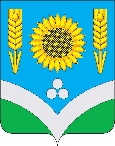 СОВЕТ НАРОДНЫХ ДЕПУТАТОВ РОССОШАНСКОГОМУНИЦИПАЛЬНОГО РАЙОНА ВОРОНЕЖСКОЙ ОБЛАСТИРЕШЕНИЕ50 сессии  от 14 июня 2023 года   № 333                       г.РоссошьОб утверждении плана работы Совета народных депутатов Россошанского муниципального района на 3 квартал 2023 года          В соответствии с Регламентом Совета народных депутатов Россошанского муниципального района Совет народных депутатов Россошанского муниципального районаРЕШИЛ:План работы Совета народных депутатов Россошанского муниципального района на 3 квартал 2023 года утвердить согласно приложению.Контроль за исполнением настоящего решения возложить на главу Россошанского муниципального района Сисюка В.М. Глава Россошанскогомуниципального района                                                                        В.М. СисюкПриложениек решению Совета народных депутатов Россошанского муниципального районаот 14.06.2023 года  № 333  ПЛАНработы Совета народных депутатов Россошанского муниципального района на 3 квартал 2023 года№ п/пМероприятияСрок исполненияОтветственныеПримечания Вопросы для рассмотрения на сессии Вопросы для рассмотрения на сессии Вопросы для рассмотрения на сессии Вопросы для рассмотрения на сессии Вопросы для рассмотрения на сессии1Об итогах исполнения бюджета Россошанского муниципального района за 1 полугодие 2023 г.июльГольев А.И. – руководитель отдела по финансам 2О внесении изменений в решение Совета народных депутатов от 21.12.2022 г. № 297 «О районном бюджете на 2023 год и на плановый период 2024 и 2025 годов»--«--Гольев А.И. – руководитель отдела по финансам 3О внесении изменений в решение Совета народных депутатов Россошанского муниципального района от 25.04.2012 г. № 345 «О проведении открытого аукциона по приватизации имущества»--«--Головко Т.С. – руководитель отдела по управлению муниципальным имуществом, земельным ресурсам и землеустройству4О присвоении звания Почётный гражданин Россошанского муниципального района--«--Сисюк В.М. – глава Россошанского муниципального района5О награждении знаком «За заслуги перед Россошанским муниципальным районом»--«--Сисюк В.М. – глава Россошанского муниципального района6Об избрании главы Россошанского муниципального районасентябрьЧерноусова Ф.В. – председатель ТИК Россошанского района7Об избрании заместителя председателя Совета народных депутатов Россошанского муниципального района--«--Глава Россошанского муниципального района8Об избрании постоянных комиссий Совета народных депутатов Россошанского муниципального района--«--Глава Россошанского муниципального района9О прекращении полномочий главы администрации Россошанского муниципального района--«--Глава Россошанского муниципального района10Об объявлении конкурса на замещение должности муниципальной службы главы администрации Россошанского муниципального района--«--Глава Россошанского муниципального района11О назначении исполняющего обязанности главы администрации Россошанского муниципального района--«--Глава Россошанского муниципального районаII. Вопросы для рассмотрения на заседаниях постоянных комиссийII. Вопросы для рассмотрения на заседаниях постоянных комиссийII. Вопросы для рассмотрения на заседаниях постоянных комиссийII. Вопросы для рассмотрения на заседаниях постоянных комиссийII. Вопросы для рассмотрения на заседаниях постоянных комиссийа) по бюджету, налогам и финансовой деятельностиа) по бюджету, налогам и финансовой деятельностиа) по бюджету, налогам и финансовой деятельностиа) по бюджету, налогам и финансовой деятельностиа) по бюджету, налогам и финансовой деятельности1Об итогах исполнения бюджета Россошанского муниципального района за 1 полугодие 2023 годаиюльГольев А.И. – руководитель отдела по финансам2О внесении изменений в решение Совета народных депутатов от 21.12.2022 г. № 297 «О районном бюджете на 2023 год и на плановый период 2024 и 2025 годов»--«--Гольев А.И. – руководитель отдела по финансам 3О работе комиссии по мобилизации дополнительных доходов в консолидированный бюджет Россошанского муниципального района и сокращении недоимки за I полугодие 2023 года--«--Гольев А.И. – руководитель отдела по финансам 4Информация о ходе исполнения бюджета Россош. муниципального района, о результатах проведенных контр. и экспертно-аналитических мероприятий за 1 полугодие 2023 года--«--Еремеева Н.Н. – председатель Ревизионной комиссии Россошанского муниципального районаб) по промышленности, предпринимательству, энергетическому комплексу и собственностиб) по промышленности, предпринимательству, энергетическому комплексу и собственностиб) по промышленности, предпринимательству, энергетическому комплексу и собственностиб) по промышленности, предпринимательству, энергетическому комплексу и собственностиб) по промышленности, предпринимательству, энергетическому комплексу и собственности1О внесении изменений в решение Совета народных депутатов Россошанского муниципального района от 25.04.2012 г. № 345 «О проведении открытого аукциона по приватизации имущества»июльГоловко Т.С. – руководитель отдела по управлению муниципальным имуществом, земельным ресурсам и землеустройству2О подготовке  образовательных организаций Россошанского района к отопительному сезону 2023-2024 г.г.сентябрьДомнич И.С. – и.о. руководи-теля отдела образования и молодёжной политикив) по социальным вопросамв) по социальным вопросамв) по социальным вопросамв) по социальным вопросамв) по социальным вопросам1О подготовке образовательных организаций Россошанского района к новому учебному году августДомнич И.С. – и.о. руководи-теля отдела образования и молодёжной политики2Об участии и итоговом выступлении Россош. муниципального района в областной Спартаки-аде городов и районов Воронежской области--«--Рыгалов Д.Г. – начальник отдела по физкультуре и спорту3О реализации государственной молодёжной политики на территории Россошанского муниципального района--«--Ярославкин В.Б. – директор МКУ «Молодёжный центр»4Об итогах летней оздоровительной кампаниисентябрьДомнич И.С. – и.о. руководи-теля отдела образования и молодёжной политикиг) по аграрной политике, земельным вопросам, экологии и природопользованиюг) по аграрной политике, земельным вопросам, экологии и природопользованиюг) по аграрной политике, земельным вопросам, экологии и природопользованиюг) по аграрной политике, земельным вопросам, экологии и природопользованиюг) по аграрной политике, земельным вопросам, экологии и природопользованию1Об итогах работы отрасли животноводства в Россошанском районе на текущий период 2023 годасентябрьСавенко Е.В – главный зоотехник МКУ «Центр поддержки АПК»д) по законодательству, местному самоуправлению и Регламентуд) по законодательству, местному самоуправлению и Регламентуд) по законодательству, местному самоуправлению и Регламентуд) по законодательству, местному самоуправлению и Регламентуд) по законодательству, местному самоуправлению и Регламенту1О внесении изменений в нормативные правовые акты Совета народных депутатов и администрации Россошанского муниципального районаПо мере необходимостиСисюк В.М. – глава Россошанского муниципального района